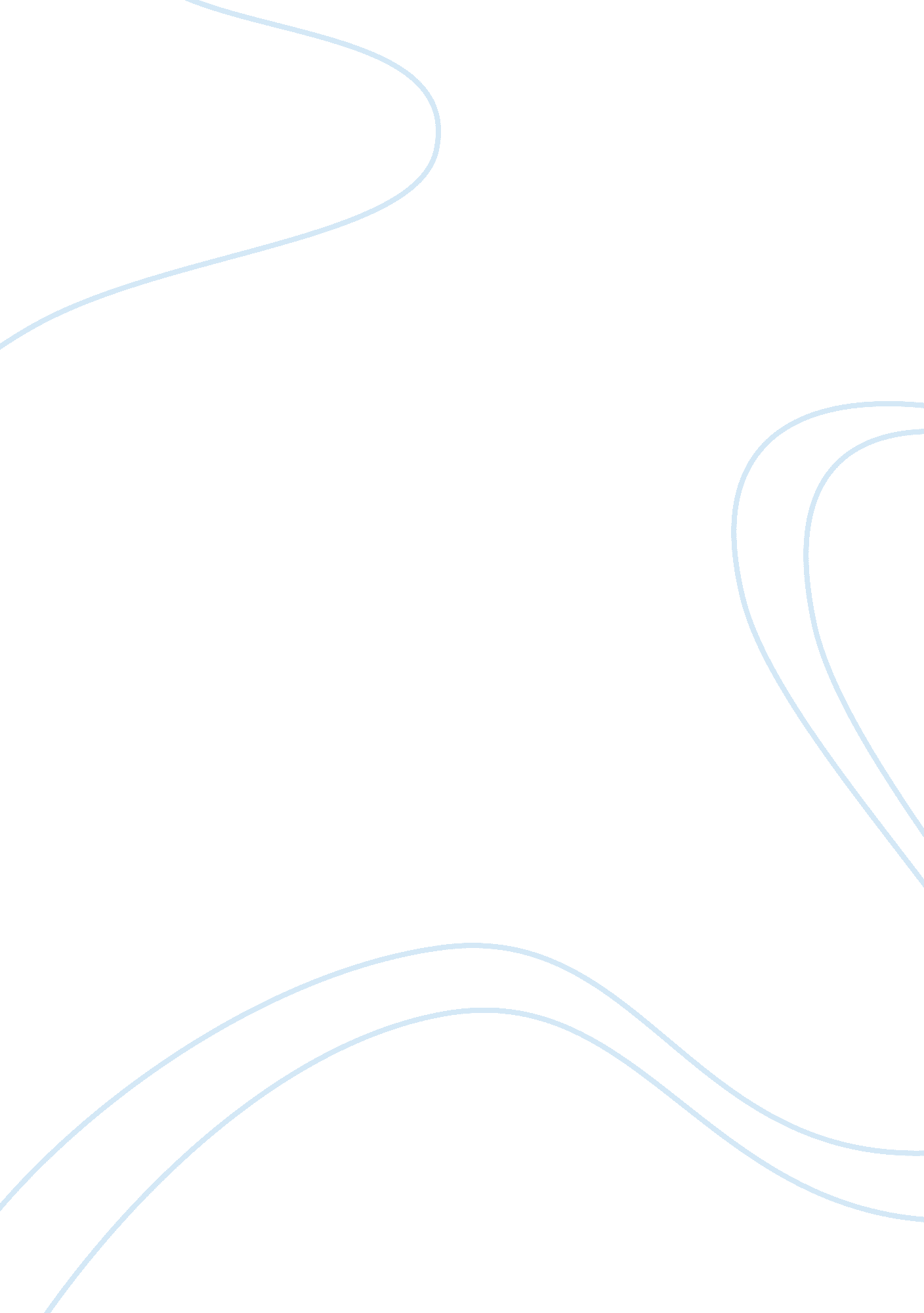 Business and government in americaPolitics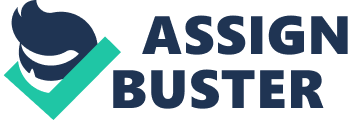 The president executes theoretical establishment manned by the chief executive. In this regard, the president’s role is to provide a regulatory process that functions for the citizens and not against them. The process should be dedicated to improving citizens’ safety, health, surroundings, and encouraging the growth of the economy and creating jobs to citizens. The president is responsible for providing guidance, assistance in planning and dispute resolution (Lubbers, 2006). During his term as the president of the U. S, President Reagan issued an executive order that aimed to carry out a cost-benefit analysis of certain regulatory processes from agencies. This order ensured that agencies followed the desires of the coalitions that enacted the procedures. The procedures are eventually used to establish a decision-making environment for agencies in their daily operation. 
In my opinion, I think President Obama has impressed the best regulatory process in furthering administration goals. In this process, the president has employed recommendations that offer a harmonious relationship between the agencies and the Office of Information and Regulatory Affairs of the state. President Obama has provided guidance on transparency and disclosure. He also encourages the public to take part in agency regulatory process. In president Obamas’s regulatory process, he allowed suggestion made on the function of the cost-benefit analysis of the economic laws. He applies a decentralization method of the regulatory process in that it is not stakeholders only that are involved in the process but citizens also take part in the process and not. 
In conclusion, regulations are the means with which agencies execute definite laws and general goals of the agency. Presidents have a great role in regulations in that the president executes theoretical establishment manned by the chief executive to ensure a good relationship between agencies. 
Critique 1 
I concur that the President’s authority over the regulatory process is not without essence. For example, the President can greatly control the regulatory process via reorganization, which presumably works based on the grounds of managerial efficiency. However, the actuality is that restructuring accomplishes or attains the elimination of opponents while permitting amenable supporters of the President’s law goals to take the significant posts. 
Critique 2 
I agree that because of their lack of precise knowledge within certain areas and their incapability to completely develop every one of these policies, they permit several executive bodies to complete the process by writing out the rules and regulations, which enclose the new policy. Once these bodies have finished the rules and regulations, they are then filed in through the Code of Federal Regulations or registrar. 